	В соответствии с п.п.1 п.1 ст.32 Устава Внутригородского Муниципального образования Санкт-Петербурга муниципальный округ Лиговка-Ямская и на основании  изменений: Закона Санкт-Петербурга от 04.07.2019 N 378-85  "О внесении изменений в Закон  Санкт-Петербурга "Об организации местного самоуправления в Санкт-Петербурге";Закона Санкт-Петербурга от 27.12.2019 N 678-152,  "О внесении изменений в Закон Санкт-Петербурга "Об организации местного самоуправления в Санкт-Петербурге" и Закон Санкт-Петербурга "О проверке достоверности и полноты сведений о доходах, расходах, об имуществе и обязательствах имущественного характера, представляемых Губернатору Санкт-Петербурга гражданами, претендующими на замещение муниципальной должности в Санкт-Петербурге, должности главы местной администрации по контракту, и лицами, замещающими муниципальные должности в Санкт-Петербурге, должность главы местной администрации по контракту";Закона Санкт-Петербурга от 19.02.2020 N 36-5 "О внесении изменения в Закон Санкт-Петербурга "Об организации местного самоуправления в Санкт-Петербурге"; Статьи  3 Федерального закона от 24.04.2020 N 148-ФЗ "О внесении изменений в отдельные законодательные акты Российской Федерации";Закона Санкт-Петербурга от 18.06.2020 N 286-66 "О внесении изменений в Закон Санкт-Петербурга "Об организации местного самоуправления в Санкт-Петербурге";Закона Санкт-Петербурга от 23.07.2020 N 381-86 "О внесении изменений в Закон Санкт-Петербурга "О гарантиях осуществления полномочий депутата муниципального совета внутригородского муниципального образования Санкт-Петербурга, члена выборного органа местного самоуправления в Санкт-Петербурге, выборного должностного лица местного самоуправления в Санкт-Петербурге".В целях приведения отдельных положений Устава Муниципального образования Лиговка-Ямская в соответствие с  изменениями законодательства, учитывая протокол публичных слушаний от 15 сентября 2020 по внесению изменений в Устав Муниципального образования Лиговка-Ямская, Муниципальный Совет внутригородского Муниципального образования Санкт-Петербурга муниципальный округ Лиговка-Ямская РЕШИЛ:1. Внести в Устав внутригородского Муниципального образования Санкт-Петербурга муниципальный округ Лиговка-Ямская (далее - Устав) изменения согласно Приложению. 2. Поручить Главе Муниципального образования:2.1. Направить настоящее решение в Главное управление Министерства юстиции Российской Федерации по Санкт-Петербургу для государственной регистрации в порядке, установленном действующем законодательством.2.2. Обеспечить  официальное опубликование настоящего решения после его государственной регистрации в соответствии с действующим законодательством.2.3. Направить в Главное управление Министерства юстиции Российской Федерации по Санкт-Петербургу в течение 10 дней со дня официального опубликования настоящего решения сведения об источнике и дате его официального опубликования.2.4. Направить настоящее решение в  Санкт-Петербургское государственное казенное учреждение «Санкт-Петербургский центр правового обеспечения» для включения в регистр муниципальных нормативных правовых актов Санкт-Петербурга в течение 5 дней с даты его официального опубликования.3. Опубликовать настоящее решение в официальном печатном издании Муниципального Совета Муниципального образования Лиговка-Ямская - газете «Лиговка-Ямская», на официальном сайте Муниципального образования Лиговка-Ямская в информационно-телекоммуникационной сети «Интернет» (http://лиговка-ямская.рф/) после его государственной регистрации и считать  вступившим в силу с момента официальной публикации. 4. Контроль за исполнением решения возложить на Главу  Муниципального образования.     Глава Муниципального образования                                                В.Н. Войтановский                                                                                                                                                 Приложение       к решению Муниципального Совета Муниципального образования Лиговка-Ямская 
от  04.03. 2021  № 53Измененияв Устав внутригородского Муниципального образования Санкт-Петербурга 
муниципальный округ Лиговка-Ямская п.п. 10 п.2 ст. 5 Устава изложить в следующей редакции:10) содействие в осуществлении контроля за соблюдением законодательства в сфере благоустройства, включая согласование закрытия ордеров на производство земляных, ремонтных и отдельных работ, связанных с благоустройством внутриквартальных территорий, и подтверждение выполнения требований по восстановлению элементов благоустройства, нарушенных в результате производства аварийных работ, законодательства о розничной торговле, о применении контрольно-кассовых машин на территории муниципального образования;п.п. 30 п.2 ст. 5 Устава исключить.п.п. 26 п.2 ст. 5 Устава дополнить словами:включая размещение, содержание и ремонт искусственных неровностей на внутриквартальных проездах;п.п. 40 п.2 ст. 5 Устава изложить в следующей редакции:40) организация благоустройства территории муниципального образования в соответствии с законодательством в сфере благоустройства, включающая:обеспечение проектирования благоустройства при размещении элементов благоустройства, указанных в абзацах четвертом - седьмом настоящего подпункта;содержание внутриквартальных территорий в части обеспечения ремонта покрытий, расположенных на внутриквартальных территориях, и проведения санитарных рубок (в том числе удаление аварийных, больных деревьев и кустарников) на территориях, не относящихся к территориям зеленых насаждений в соответствии с законом Санкт-Петербурга;размещение, содержание спортивных, детских площадок, включая ремонт расположенных на них элементов благоустройства, на внутриквартальных территориях;размещение контейнерных площадок на внутриквартальных территориях, ремонт элементов благоустройства, расположенных на контейнерных площадках;размещение, содержание, включая ремонт, ограждений декоративных, ограждений газонных, полусфер, надолбов, приствольных решеток, устройств для вертикального озеленения и цветочного оформления, навесов, беседок, уличной мебели, урн, элементов озеленения, информационных щитов и стендов; размещение планировочного устройства, за исключением велосипедных дорожек, размещение покрытий, предназначенных для кратковременного и длительного хранения индивидуального автотранспорта, на внутриквартальных территориях;временное размещение, содержание, включая ремонт, элементов оформления Санкт-Петербурга к мероприятиям, в том числе культурно-массовым мероприятиям, городского, всероссийского и международного значения на внутриквартальных территориях;осуществление работ в сфере озеленения на территории муниципального образования, включающее:организацию работ по компенсационному озеленению в отношении территорий зеленых насаждений общего пользования местного значения, осуществляемому в соответствии с законом Санкт-Петербурга;содержание, в том числе уборку, территорий зеленых насаждений общего пользования местного значения (включая расположенных на них элементов благоустройства), защиту зеленых насаждений на указанных территориях;проведение паспортизации территорий зеленых насаждений общего пользования местного значения на территории муниципального образования, включая проведение учета зеленых насаждений искусственного происхождения и иных элементов благоустройства, расположенных в границах территорий зеленых насаждений общего пользования местного значения;создание (размещение), переустройство, восстановление и ремонт объектов зеленых насаждений, расположенных на территориях зеленых насаждений общего пользования местного значения;»;добавить п.п. 40.1 п.2 ст. 5 Устава следующего содержания:40.1) размещение устройств наружного освещения детских и спортивных площадок на внутриквартальных территориях (за исключением детских и спортивных площадок, архитектурно-строительное проектирование и строительство объектов наружного освещения которых осуществляются в соответствии с адресной инвестиционной программой, утверждаемой законом Санкт-Петербурга о бюджете Санкт-Петербурга на очередной финансовый год и на плановый период);добавить п.п. 40.2 п. 2 ст. 5 Устава следующего содержания:40.2) архитектурно-строительное проектирование и строительство объектов наружного освещения детских и спортивных площадок на внутриквартальных территориях (за исключением детских и спортивных площадок, архитектурно-строительное проектирование и строительство объектов наружного освещения которых осуществляются в соответствии с адресной инвестиционной программой, утверждаемой законом Санкт-Петербурга о бюджете Санкт-Петербурга на очередной финансовый год и на плановый период);п.п. 41 п.2 ст. 5 Устава изложить в следующей редакции:41) проведение в установленном порядке минимально необходимых мероприятий по обеспечению доступности городской среды для маломобильных групп населения на внутриквартальных территориях муниципального образования;8. п. 4 ст. 36 Устава дополнить п.п. 4.3, 4.4, 4.5 следующего содержания:4.3. К депутату, члену выборного органа местного самоуправления, выборному должностному лицу местного самоуправления, которые представили недостоверные или неполные сведения о своих доходах, расходах, об имуществе и обязательствах имущественного характера, а также сведения о доходах, расходах, об имуществе и обязательствах имущественного характера своих супруги (супруга) и несовершеннолетних детей, если искажение этих сведений является несущественным, применяются следующие меры ответственности:1) предупреждение;2) освобождение депутата, члена выборного органа местного самоуправления от должности в представительном органе муниципального образования, выборном органе местного самоуправления с лишением права занимать должности в представительном органе муниципального образования, выборном органе местного самоуправления до прекращения срока его полномочий;3) освобождение от осуществления полномочий на постоянной основе с лишением права осуществлять полномочия на постоянной основе до прекращения срока его полномочий;4) запрет занимать должности в представительном органе муниципального образования, выборном органе местного самоуправления до прекращения срока его полномочий;5) запрет исполнять полномочия на постоянной основе до прекращения срока его полномочий.Порядок принятия решения о применении к депутату, члену выборного органа местного самоуправления, выборному должностному лицу местного самоуправления мер ответственности, предусмотренных настоящим пунктом (далее в настоящем пункте - меры ответственности), определяется муниципальным правовым актом в соответствии с законом Санкт-Петербурга.Органами местного самоуправления, уполномоченными принимать решение о применении мер ответственности, являются: в отношении депутата, выборного должностного лица местного самоуправления - муниципальный совет муниципального образования, в отношении члена выборного органа местного самоуправления - соответствующий выборный орган местного самоуправления.Основанием для рассмотрения вопроса о применении в отношении депутата, члена выборного органа местного самоуправления, выборного должностного лица местного самоуправления одной из мер ответственности является поступление в орган местного самоуправления, уполномоченный принимать соответствующее решение, заявления Губернатора Санкт-Петербурга о применении меры ответственности.Решение о применении в отношении депутата, члена выборного органа местного самоуправления, выборного должностного лица местного самоуправления одной из мер ответственности должно быть мотивированным и принято не позднее 30 дней со дня поступления в орган местного самоуправления, уполномоченный принимать соответствующее решение, заявления Губернатора Санкт-Петербурга о применении меры ответственности;4.4. В случаях несущественного искажения депутатом муниципального совета муниципального образования, членом выборного органа местного самоуправления в Санкт-Петербурге, выборным должностным лицом местного самоуправления в Санкт-Петербурге сведений о своих доходах, расходах, об имуществе и обязательствах имущественного характера, а также сведений о доходах, расходах, об имуществе и обязательствах имущественного характера своих супруги (супруга) и несовершеннолетних детей Губернатор Санкт-Петербурга обращается с заявлением о применении в отношении указанных лиц мер ответственности в орган местного самоуправления, уполномоченный принимать соответствующее решение, или в суд;4.5. При выявлении в результате проверки фактов несоблюдения ограничений, запретов, неисполнения обязанностей, которые установлены Федеральным законом "О противодействии коррупции", Федеральным законом "О контроле за соответствием расходов лиц, замещающих государственные должности, и иных лиц их доходам", Федеральным законом "О запрете отдельным категориям лиц открывать и иметь счета (вклады), хранить наличные денежные средства и ценности в иностранных банках, расположенных за пределами территории Российской Федерации, владеть и(или) пользоваться иностранными финансовыми инструментами", Губернатор Санкт-Петербурга обращается с заявлением о досрочном прекращении полномочий или освобождении от обязанностей лица, замещающего муниципальную должность.»;9.  п. 8 ст. 36 Устава дополнить п.п. 8.1 следующего содержания: 8.1. Депутату муниципального совета, осуществляющему свои полномочия на непостоянной основе, для осуществления своих полномочий на непостоянной основе гарантируется сохранение места работы (должности) на период продолжительностью шесть рабочих дней в месяц;10. п. 11 ст. 36 Устава изложить в следующей редакции: 11. Осуществляющие свои полномочия на постоянной основе депутат, выборное должностное лицо местного самоуправления не вправе:1) заниматься предпринимательской деятельностью лично или через доверенных лиц;2) участвовать в управлении коммерческой или некоммерческой организацией, за исключением следующих случаев:а) участие на безвозмездной основе в управлении политической партией, органом профессионального союза, в том числе выборным органом первичной профсоюзной организации, созданной в органе местного самоуправления, аппарате избирательной комиссии муниципального образования, участие в съезде (конференции) или общем собрании иной общественной организации, жилищного, жилищно-строительного, гаражного кооперативов, товарищества собственников недвижимости;б) участие на безвозмездной основе в управлении некоммерческой организацией (кроме участия в управлении политической партией, органом профессионального союза, в том числе выборным органом первичной профсоюзной организации, созданной в органе местного самоуправления, аппарате избирательной комиссии муниципального образования, участия в съезде (конференции) или общем собрании иной общественной организации, жилищного, жилищно-строительного, гаражного кооперативов, товарищества собственников недвижимости) с предварительным уведомлением высшего должностного лица Санкт-Петербурга (руководителя высшего исполнительного органа государственной власти Санкт-Петербурга) в порядке, установленном законом Санкт-Петербурга;в) представление на безвозмездной основе интересов муниципального образования в Совете муниципальных образований Санкт-Петербурга, иных объединениях муниципальных образований, а также в их органах управления;г) представление на безвозмездной основе интересов муниципального образования в органах управления и ревизионной комиссии организации, учредителем (акционером, участником) которой является муниципальное образование, в соответствии с муниципальными правовыми актами, определяющими порядок осуществления от имени муниципального образования полномочий учредителя организации либо порядок управления находящимися в муниципальной собственности акциями (долями в уставном капитале);д) иные случаи, предусмотренные федеральными законами;3) заниматься иной оплачиваемой деятельностью, за исключением преподавательской, научной и иной творческой деятельности. При этом преподавательская, научная и иная творческая деятельность не может финансироваться исключительно за счет средств иностранных государств, международных и иностранных организаций, иностранных граждан и лиц без гражданства, если иное не предусмотрено международным договором Российской Федерации или законодательством Российской Федерации;4) входить в состав органов управления, попечительских или наблюдательных советов, иных органов иностранных некоммерческих неправительственных организаций и действующих на территории Российской Федерации их структурных подразделений, если иное не предусмотрено международным договором Российской Федерации или законодательством Российской Федерации;5) участвовать в качестве защитника или представителя (кроме случаев законного представительства) по гражданскому, административному или уголовному делу либо делу об административном правонарушении. (п. 11 в ред. Решения Муниципального совета муниципального образования муниципальный округ Лиговка-Ямская от 26.11.2015 N 72)11.  п.п. 4 п. 2 ст. 53 Устава изложить в следующей редакции:«4) имущество, предназначенное для осуществления работ в сфере озеленения, содержания территорий зеленых насаждений;12.  п.п. 7 п.2 ст. 53 Устава изложить в следующей редакции:7) имущество, предназначенное для размещения, содержания, включая ремонт, покрытий, расположенных на внутриквартальных территориях, искусственных неровностей, спортивных, детских площадок, контейнерных площадок, ограждений декоративных, ограждений газонных, полусфер, надолбов, приствольных решеток, устройств для вертикального озеленения и цветочного оформления, навесов, беседок, уличной мебели, урн, элементов озеленения, информационных щитов и стендов, элементов оформления к культурно-массовым мероприятиям;
13.  ст. 71 Устава дополнить пунктом 6 следующего содержания:6. Подпункт 40.1 и подпункт 40.2 пункта 2 статьи 5 Устава вступают в законную силу с 1 января 2021 года.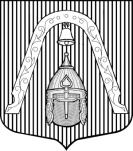 МУНИЦИПАЛЬНЫЙ СОВЕТВНУТРИГОРОДСКОГО МУНИЦИПАЛЬНОГО ОБРАЗОВАНИЯСАНКТ-ПЕТЕРБУРГА МУНИЦИПАЛЬНЫЙ ОКРУГЛИГОВКА-ЯМСКАЯРЕШЕНИЕМУНИЦИПАЛЬНЫЙ СОВЕТВНУТРИГОРОДСКОГО МУНИЦИПАЛЬНОГО ОБРАЗОВАНИЯСАНКТ-ПЕТЕРБУРГА МУНИЦИПАЛЬНЫЙ ОКРУГЛИГОВКА-ЯМСКАЯРЕШЕНИЕМУНИЦИПАЛЬНЫЙ СОВЕТВНУТРИГОРОДСКОГО МУНИЦИПАЛЬНОГО ОБРАЗОВАНИЯСАНКТ-ПЕТЕРБУРГА МУНИЦИПАЛЬНЫЙ ОКРУГЛИГОВКА-ЯМСКАЯРЕШЕНИЕМУНИЦИПАЛЬНЫЙ СОВЕТВНУТРИГОРОДСКОГО МУНИЦИПАЛЬНОГО ОБРАЗОВАНИЯСАНКТ-ПЕТЕРБУРГА МУНИЦИПАЛЬНЫЙ ОКРУГЛИГОВКА-ЯМСКАЯРЕШЕНИЕМУНИЦИПАЛЬНЫЙ СОВЕТВНУТРИГОРОДСКОГО МУНИЦИПАЛЬНОГО ОБРАЗОВАНИЯСАНКТ-ПЕТЕРБУРГА МУНИЦИПАЛЬНЫЙ ОКРУГЛИГОВКА-ЯМСКАЯРЕШЕНИЕ04.03. 2021№№53«О внесении изменений в Уставвнутригородского Муниципального образования Санкт-Петербурга муниципальный округ Лиговка-Ямская»«О внесении изменений в Уставвнутригородского Муниципального образования Санкт-Петербурга муниципальный округ Лиговка-Ямская»